Ух,  и праздники у нас в ноябре – декабре 2018г.В ноябре месяце мы и спортом занимались, и концерт ко Дню матери проводили  с участием танцевального коллектива «с Лахья» Медвежьегорского ДК,  и цирк к нам приезжал. Провели экскурсионную поездку в г. Петрозаводск: получатели социальных услуг посетили выставку  в Доме кукол, посмотрели  зверей в  экопарке « Зоолесье», ну и как же не пообедать в торговом центре «Лотос плаза».А какой насыщенный декабрь. В начале месяца мы посетили  фестиваль « Радуга добрых затей»,  который традиционно проходит в г. Сортавала. Спасибо организаторам за такой душевный, доброжелательный праздник. Посетили  выставку в  Медвежьегорском городском музее. Сотрудники Медвежьегорской  городской библиотеки посетили интернат  с презентацией « Мы дарим Вам тепло своей души». Концерт « Пусть побеждает доброта» для нас проведи сотрудники  Медвежьегорского Городского дома культуры и досуга. Ну и конечно же приняли участие  в соревнованиях по  мини-гольфу у соседей ГБСУ СО  МПНИ « Черемушки».Дом кукол г. Петрозаводск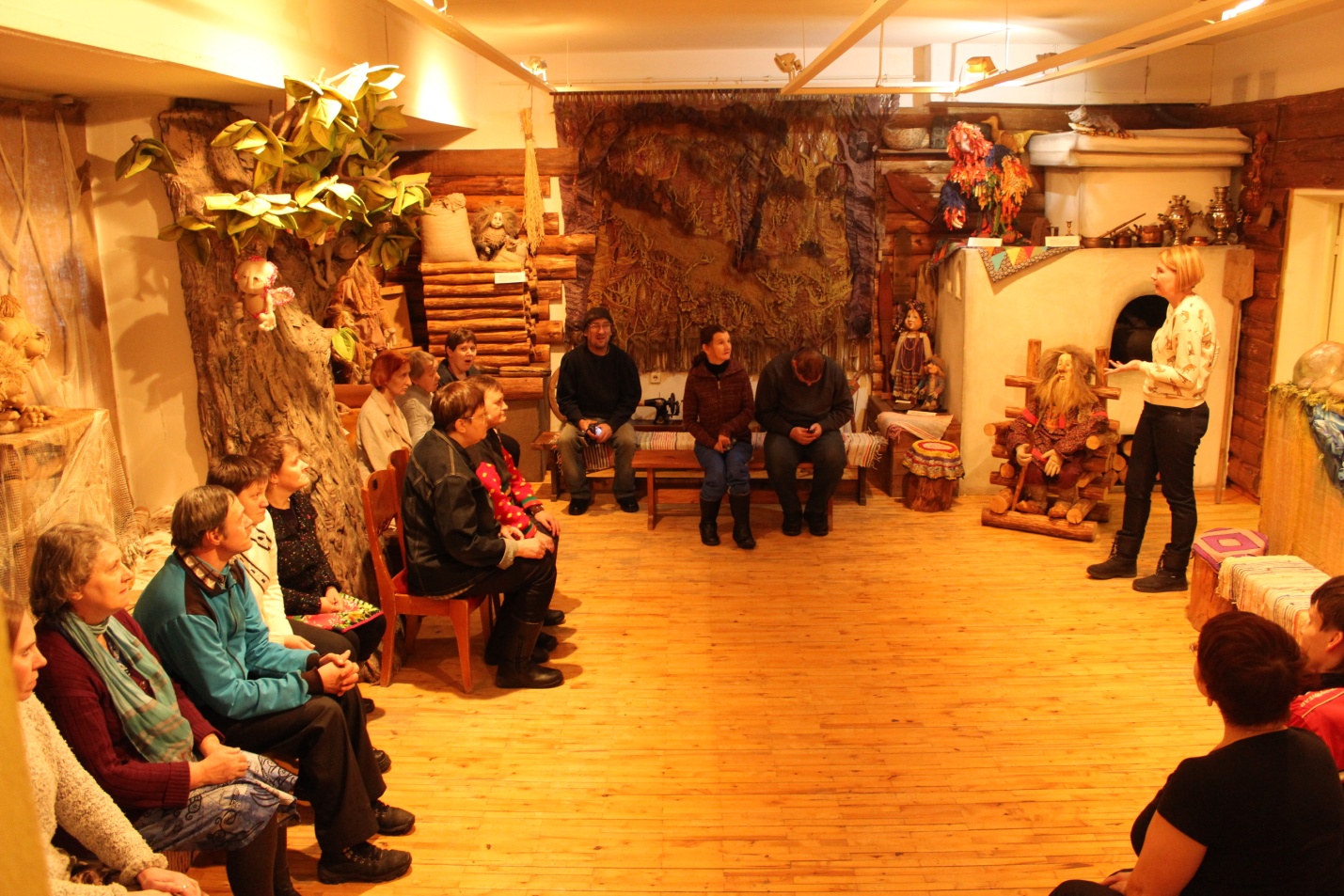 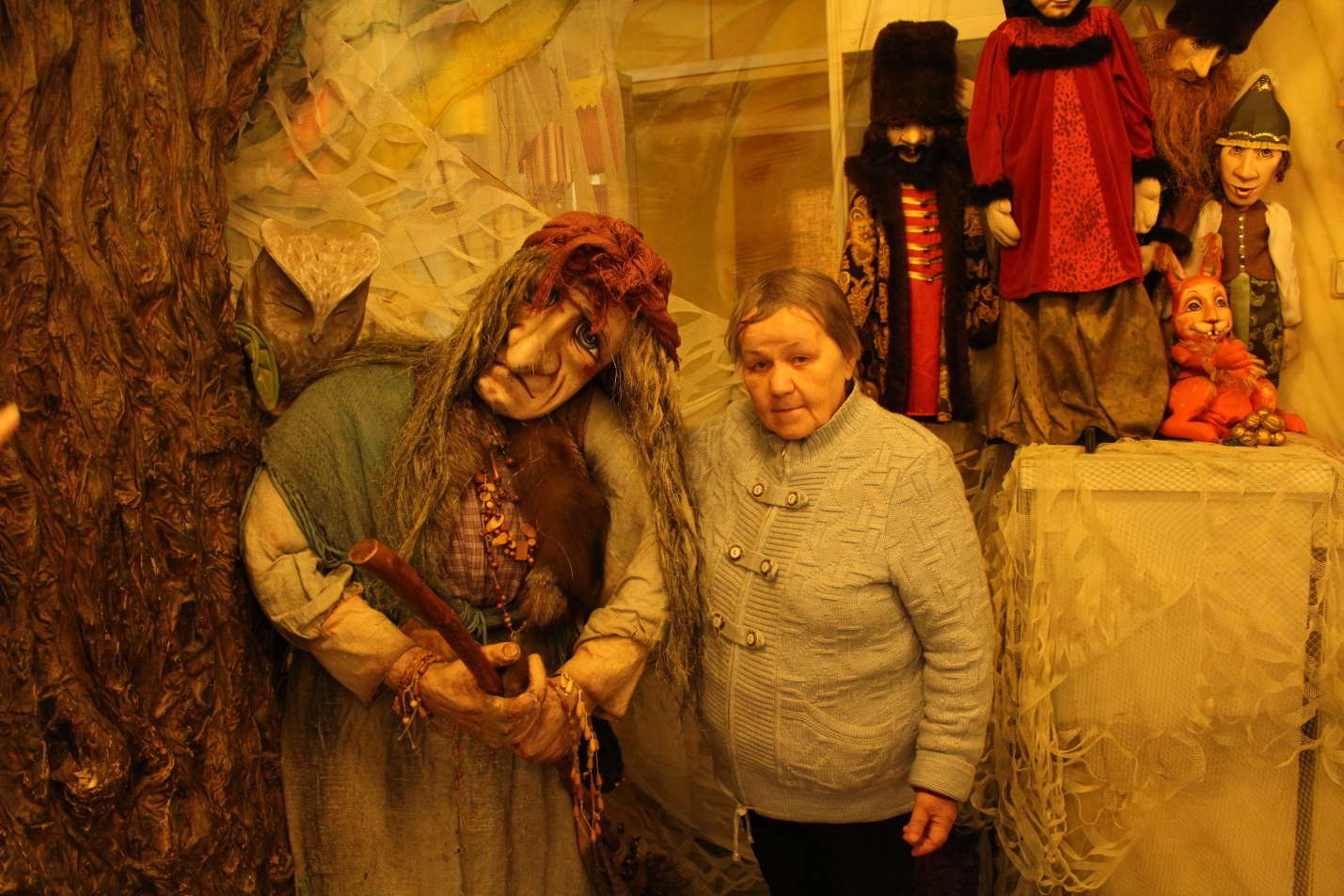 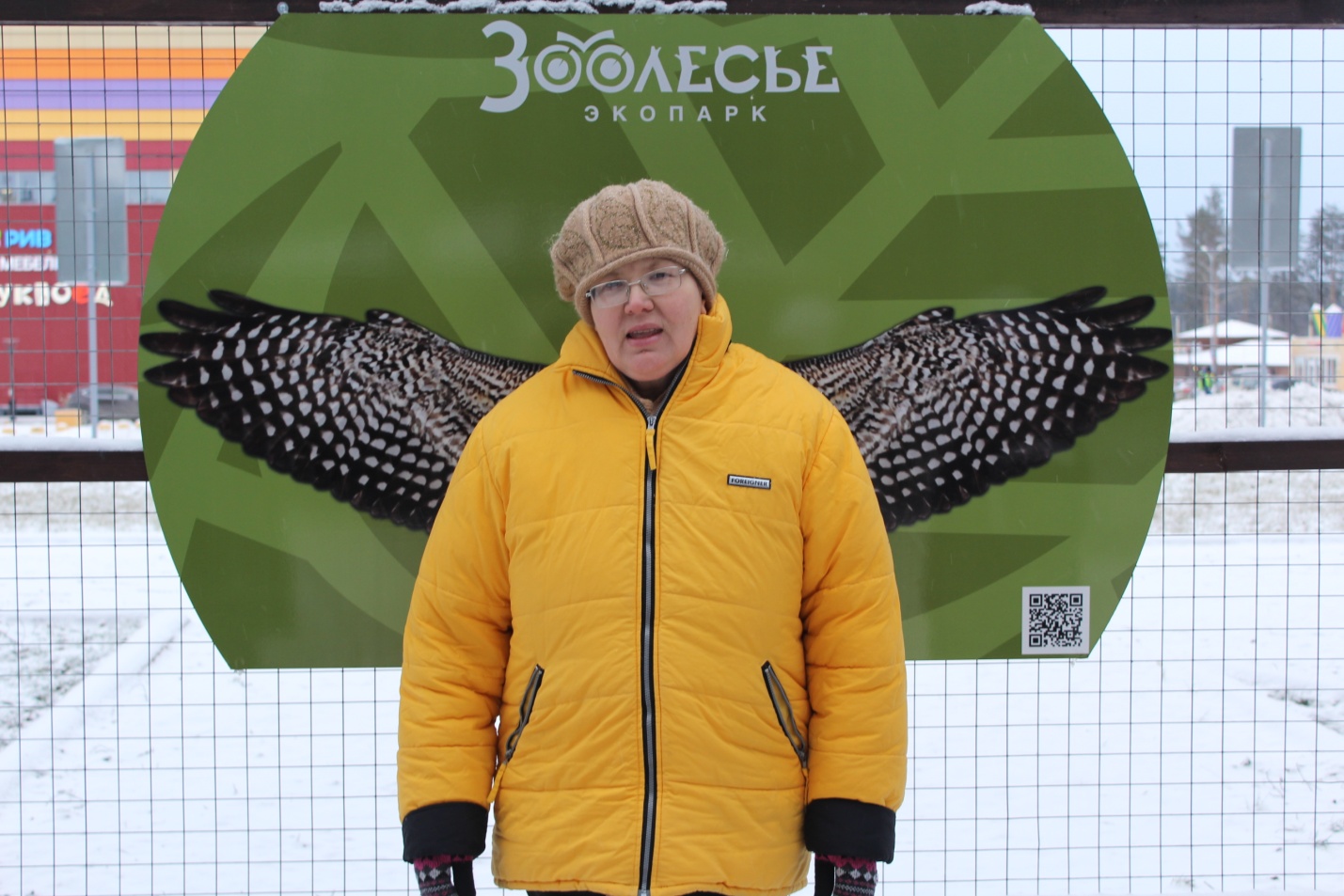 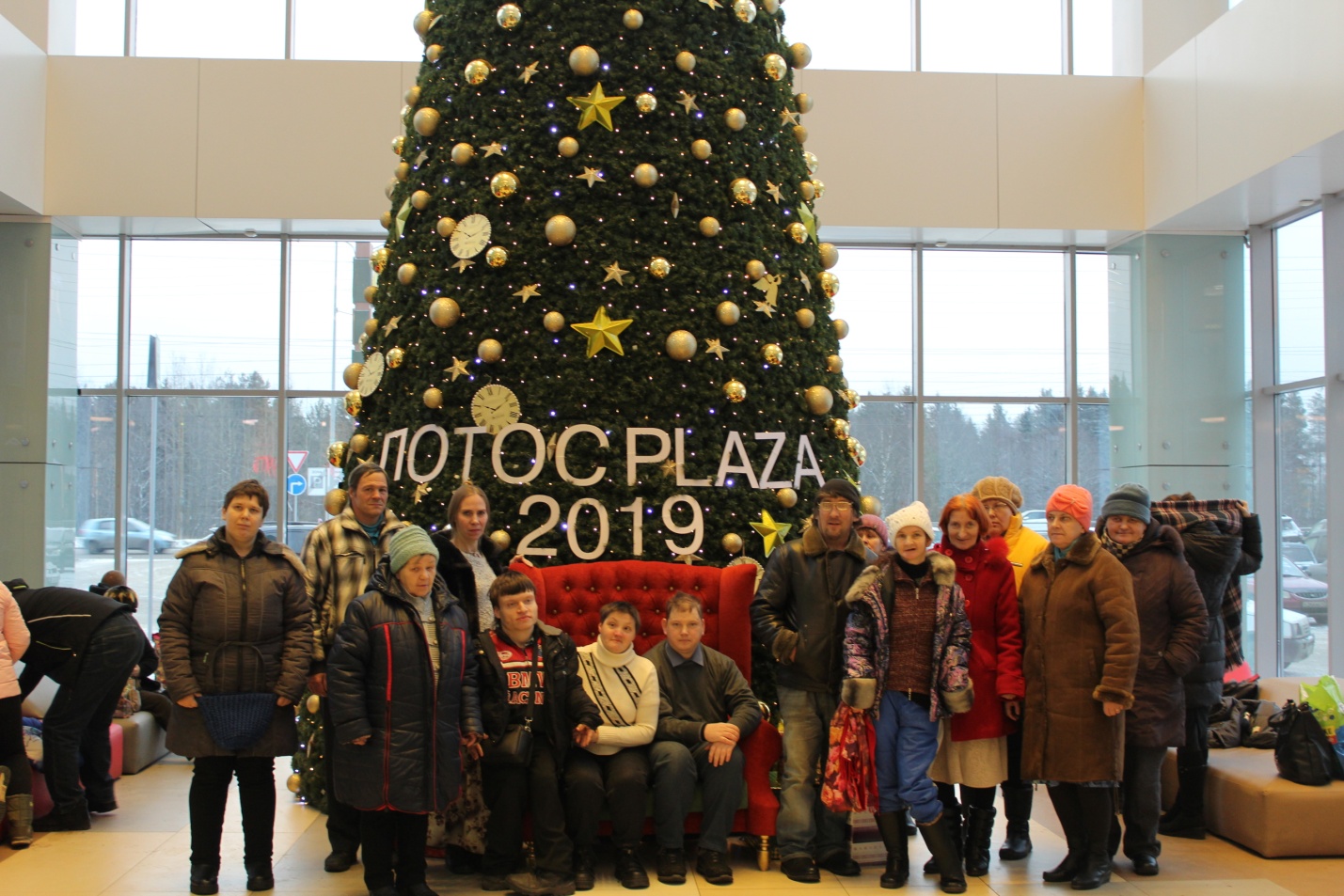 Обед в «Лотос плаза»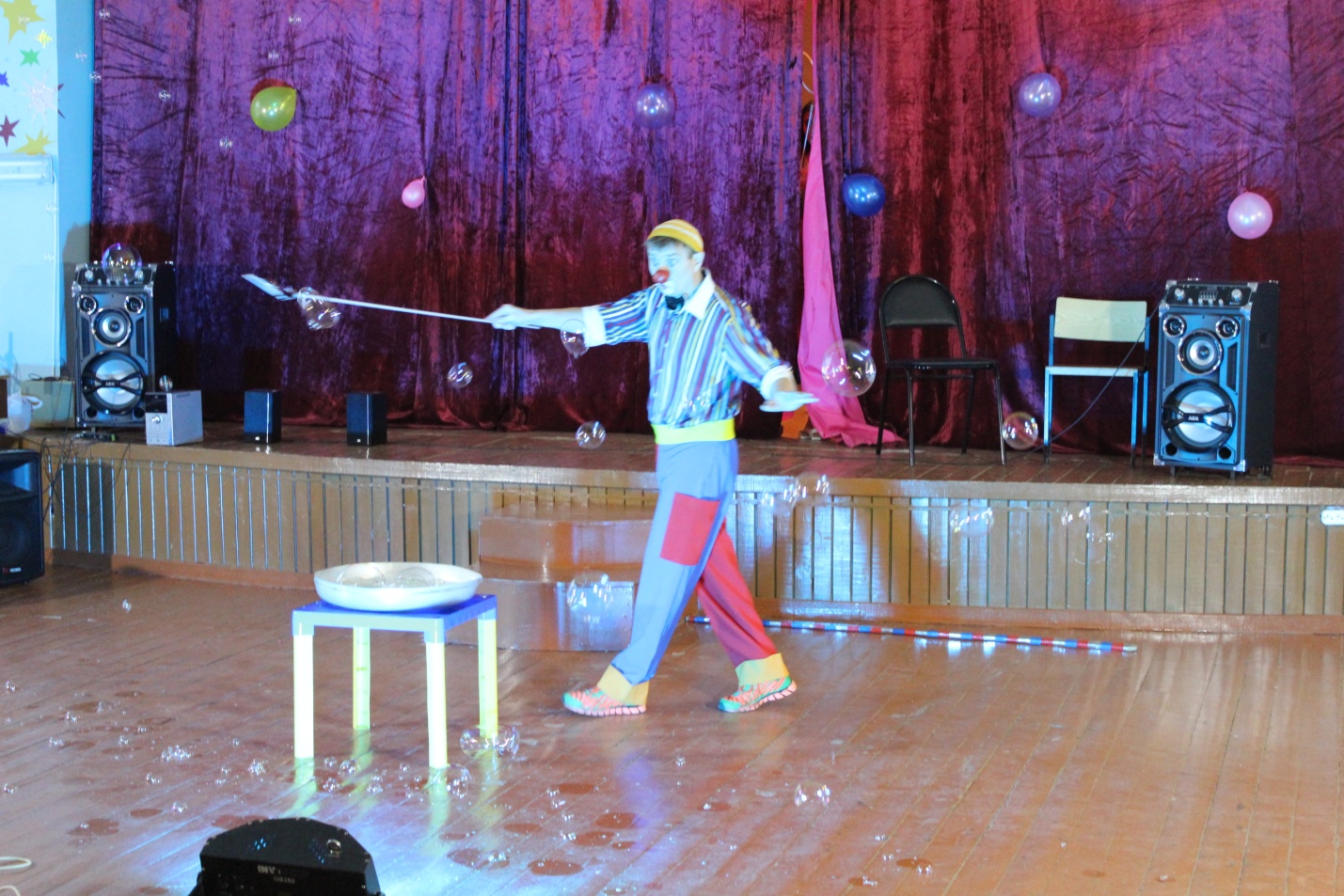 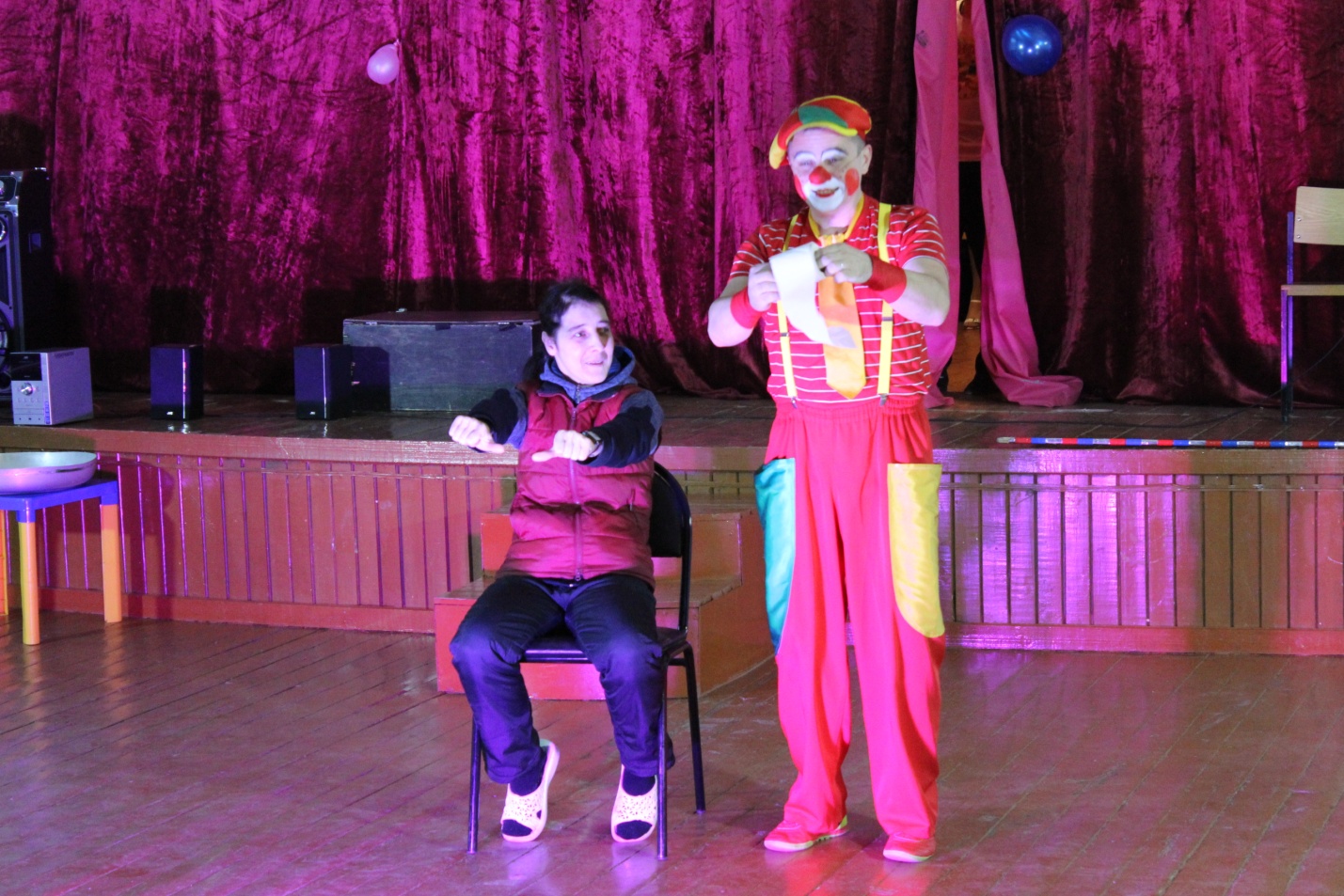 Цирк, цирк, цирк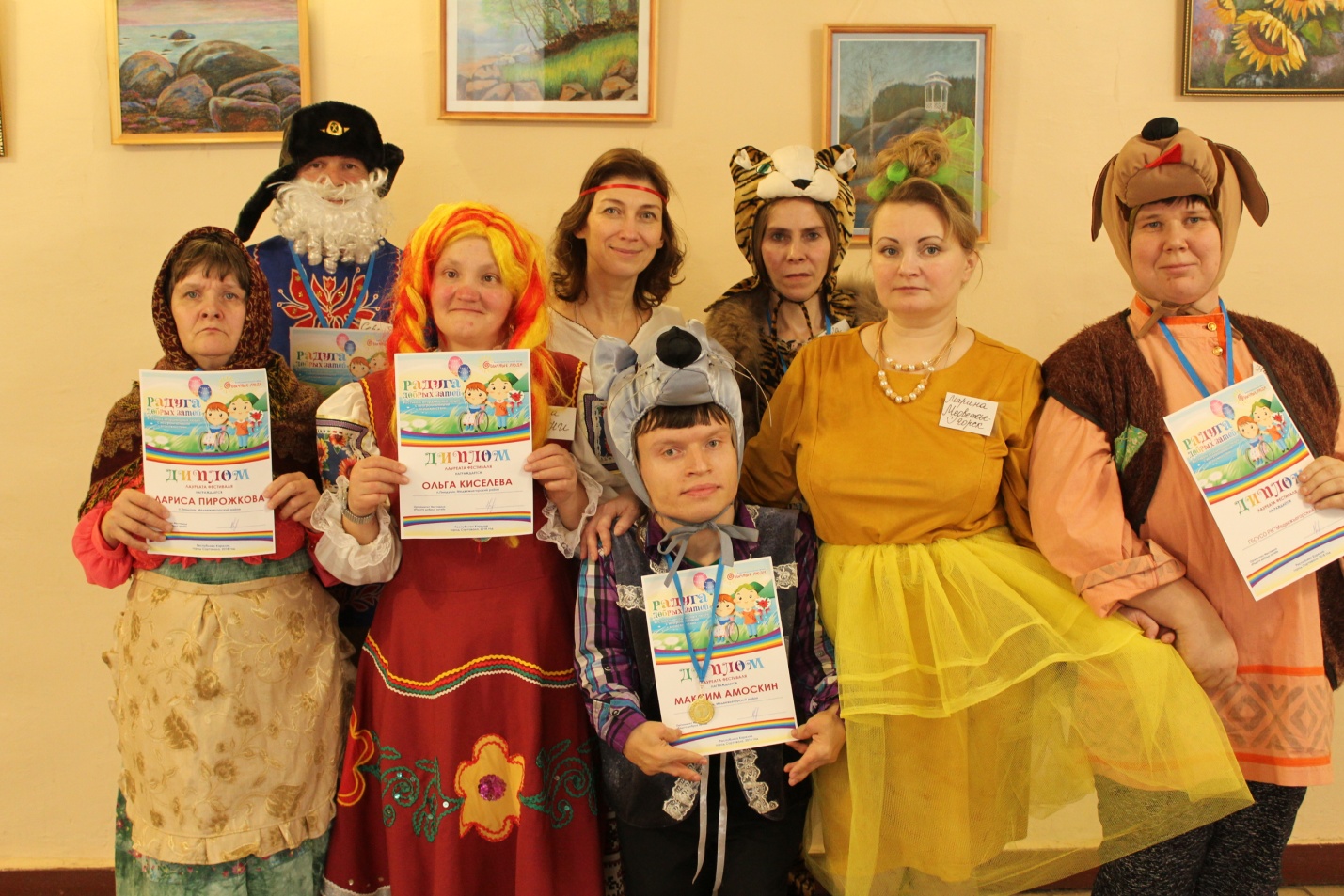 Фестиваль « Радуга добрых затей»  г. Сортавала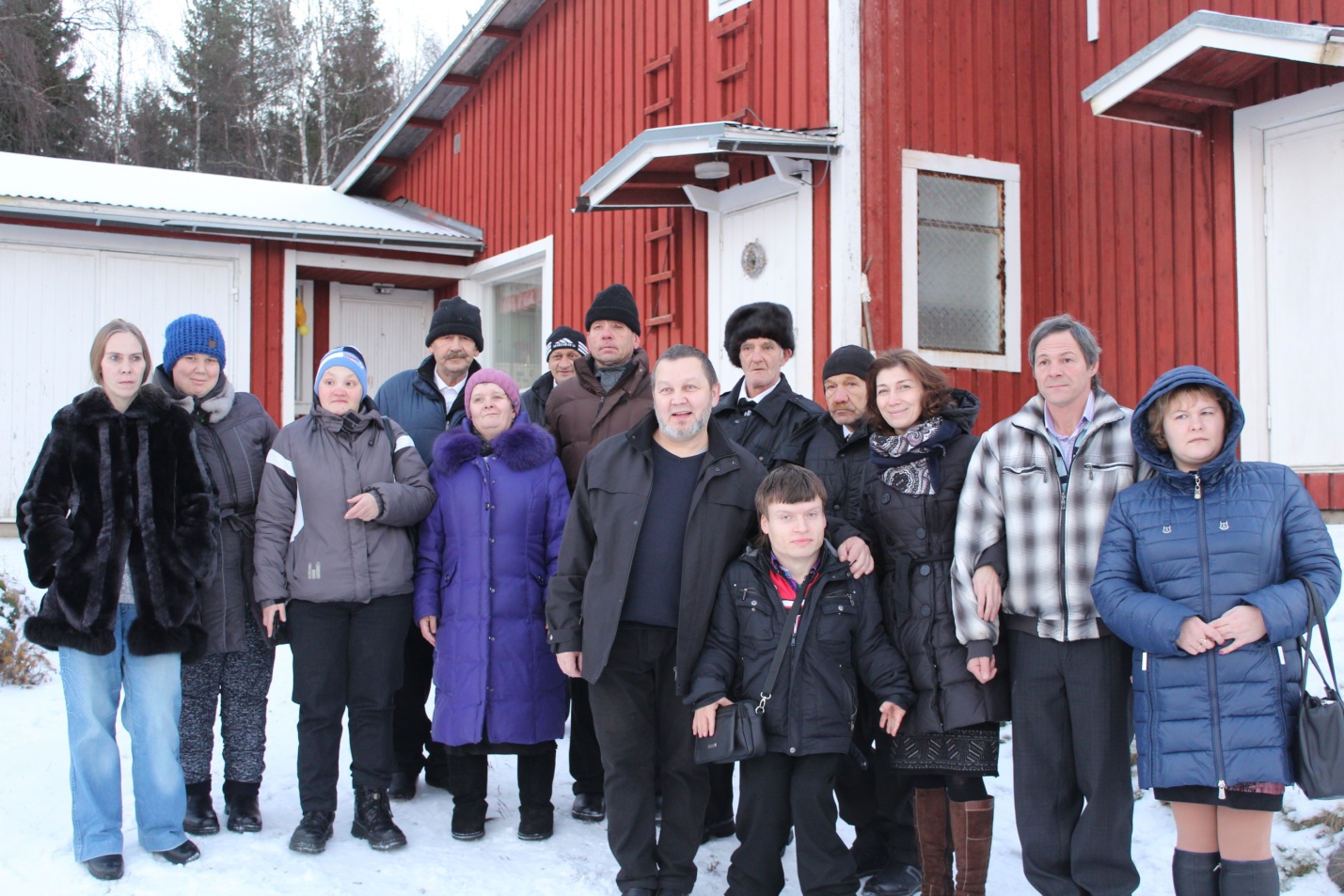 Гостевой дом, где проживали в г. Сортавала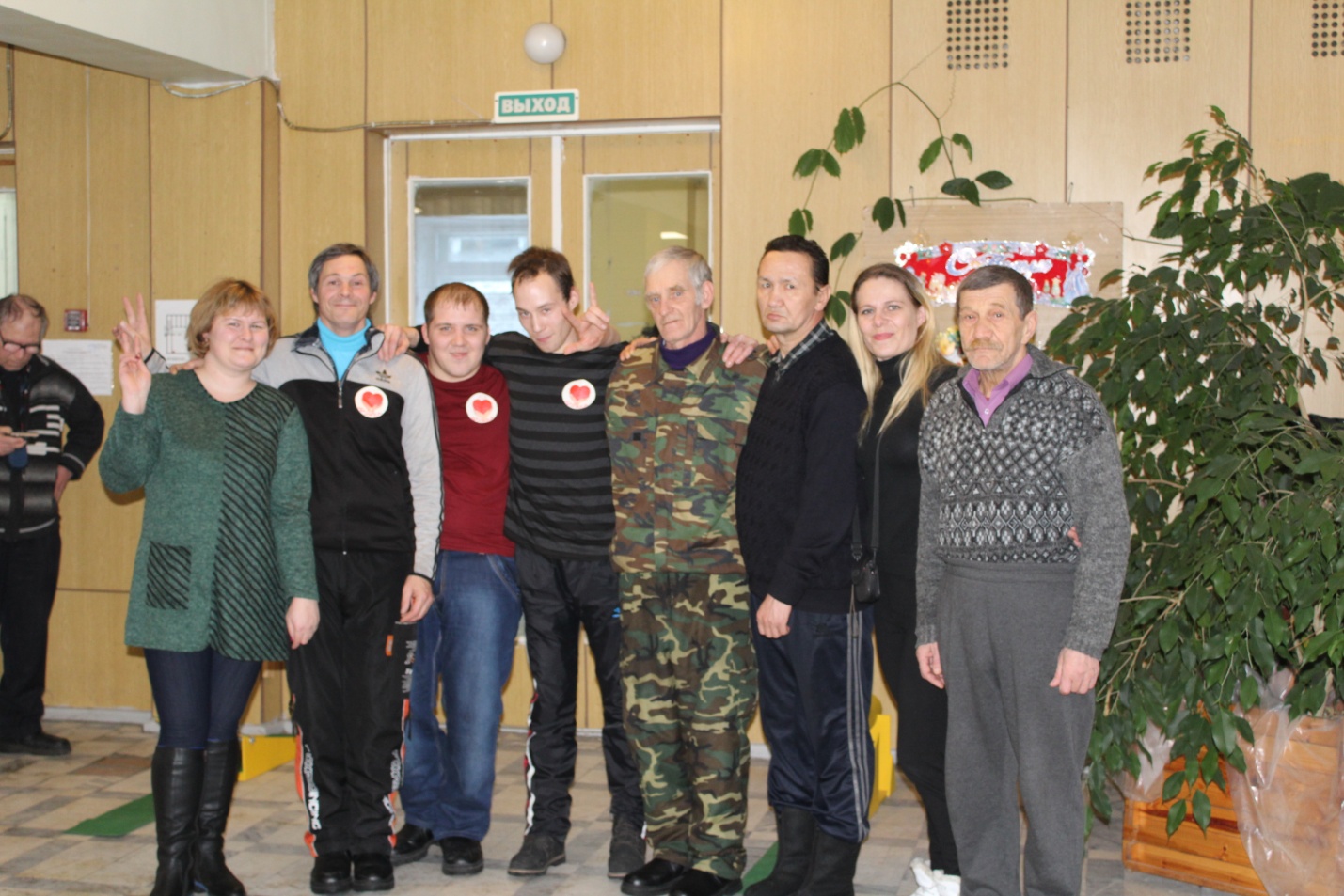 Участники  мини- гольфа 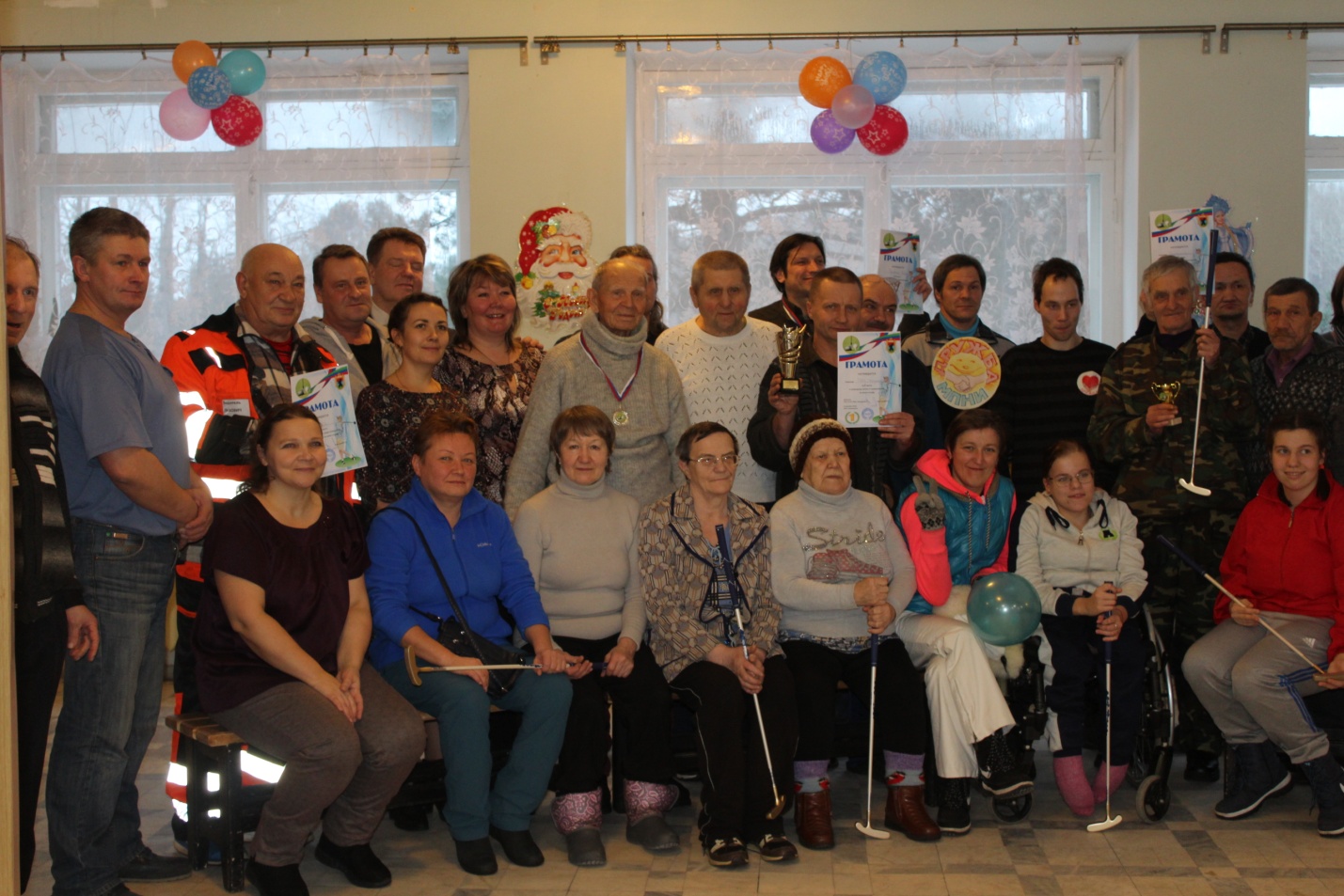 Общее фото участников по мини-гольфу